แผนการเรียนรู้ที่ ๑กลุ่มสาระการเรียนรู้	สุขศึกษาและพลศึกษาสาระการเรียนรู้	พลศึกษา ( กรีฑา )     	     รหัส  พ๒๒๑๐๓               จำนวน o.๕  หน่วยกิตเรื่อง	ปฐมนิเทศการสอน          เวลาเรียน   ๑   คาบ/สัปดาห์	      ช่วงชั้นที่  ๓  ชั้นมัธยมศึกษาปีที่ ๒ โรงเรียนสาธิตมหาวิทยาลัยราชภัฎสวนสุนันทาอาจารย์ผู้สอน	ระยอง  ก้านดอกไม้สาระที่	เพิ่มเติมมาตรฐานการเรียนรู้	นักเรียนเข้าใจเกี่ยวกับเนื้อหาวิชา ระเบียบของการเรียนการสอนในชั้นเรียนมาตรฐานช่วงชั้น	-สาระสำคัญ	เน้นความรับผิดชอบ ความตั้งใจในการเรียนการสอน การส่งงาน ระเบียบในวิชาเรียน และข้อตกลงในเวลาเรียนสรุปผลการเรียนรู้	ผู้เรียนทราบถึงระเบียบและกติกาในข้อตกลงในชั้นเรียน ขั้นตอนวิธีการดำเนินการเรียนการสอน การวัดผลและประเมินผลการเรียนการสอนปัญหาและอุปสรรคในการเรียน	นักเรียนบางคนคุยขาดความสนใจบ้างเล็กน้อยข้อเสนอแนะแนวทางแก้ไขและการพัฒนา	มีการซักถามเป็นช่วงๆ เปิดโอกาสให้แสดงความคิดเห็น			ลงชื่อ...................................................................หัวหน้ากลุ่มสาระการเรียนรู้                                                       (.................................................................)			ลงชื่อ...................................................................รองผู้อำนวยการฝ่ายวิชาการ                                                       (.................................................................)	                          ลงชื่อ...................................................................ผู้อำนวยการโรงเรียนสาธิต                                                       (.................................................................)แผนการเรียนรู้ที่ ๒กลุ่มสาระการเรียนรู้	สุขศึกษาและพลศึกษาสาระการเรียนรู้	พลศึกษา ( กรีฑา )	    รหัส  พ๒๒๑๐๓        	           จำนวน o.๕  หน่วยกิตเรื่อง   การทดสอบสมรรถภาพร่างกาย        เวลาเรียน ๓  คาบ/สัปดาห์          ช่วงชั้นที่ ๓ ชั้นมัธยมศึกษาปี ๒โรงเรียนสาธิตมหาวิทยาลัยราชภัฏสวนสุนันทาอาจารย์ผู้สอน	ระยอง  ก้านดอกไม้สาระที่ ๔มาตรฐานการเรียนรู้	๔.๑ เห็นคุณค่าและทักษะในการสร้างเสริมสุขภาพ การป้องกัน และการสร้างเสริมสุขภาพเพื่อสุขภาพมาตรฐานช่วงชั้น	๖. ประเมินสร้างเสริม และดำรงสมรรถภาพทางกายและจิต ตามหลักการวิธีและความต้องการได้	๗. พัฒนาสมรรถภาพทางกายเพื่อสุขภาพ หรือสมรรถภาพทางกลไกลตามความต้องการ จนสำเร็จตามเป้าหมายสาระสำคัญ	- ทดสอบกล้ามเนื้อแขนสำหรับชาย ใช้วิธีการดึงข้อโดยจำนวนครั้งเป็นตัวกำหนดและเปรียบเทียบกับเกณฑ์มาตรฐาน 	- ทดสอบกล้ามเนื้อแขนสำหรับหญิง ใช้วิธีการงอแขนห้อยตัวใช้เวลาเป็นตัวกำหนดและเปรียบเทียบกับเกณฑ์มาตรฐาน	- ทดสอบกล้ามเนื้อหน้าท้อง ใช้เวลาเป็นตัวกำหนดและเปรียบเทียบกับเกณฑ์มาตรฐาน	- ทดสอบกล้ามเนื้อขา ใช้เวลาเป็นตัวกำหนดและเปรียบเทียบกับเกณฑ์มาตรฐานสรุปผลการเรียนรู้	ผู้เรียนได้ทราบถึงความสามารถทางด้านร่างกายของตนเองว่าอยู่ในเกณฑ์ใดปัญหาและอุปสรรคในการเรียนรู้	นักเรียนล้าและท้อในการทดสอบก่อนหมดเวลาสอบจริงบางคนปฏิบัติได้ไม่ถึงเกณฑ์ข้อเสนอแนะแนวทางแก้ไขและการพัฒนา	ให้แรงเสริมพูดกระต้นให้กำลังใจในขณะทดสอบ และมีการปรับเกณฑ์การทดสอบเล็กน้อย	                          ลงชื่อ...................................................................หัวหน้ากลุ่มสาระการเรียนรู้                                                     (.................................................................)		           ลงชื่อ...................................................................รองผู้อำนวยการฝ่ายวิชาการ                                                     (.................................................................)	                       ลงชื่อ...................................................................ผู้อำนวยการโรงเรียนสาธิต                                                     (.................................................................)แผนการเรียนรู้ที่ ๓กลุ่มสาระการเรียนรู้	สุขศึกษาและพลศึกษาสาระการเรียนรู้	พลศึกษา ( กรีฑา ) 	     รหัส  พ๒๒๑๐๓                  จำนวน o.๕  หน่วยกิตเรื่อง  ความเป็นมาของกีฬากรีฑา	        เวลาเรียน ๒  คาบ/สัปดาห์              ช่วงชั้นที่  ๓ ชั้นมัธยมศึกษาปี ๒โรงเรียนสาธิตมหาวิทยาลัยราชภัฎสวนสุนันทาอาจารย์ผู้สอน	ระยอง  ก้านดอกไม้สาระที่ 3มาตรฐาน 	๓.๒ รักการออกกำลังกาย การเล่นเกมและการเล่นกีฬา ปฏิบัติเป็นประจำและสม่ำเสมอ มีวินัย เคารพสิทธิ กฎ กติกา มีน้ำใจนักกีฬา มีจิตวิญญาณในการแข่งขัน และชื่นชมในสุนทรียภาพทางการกีฬามาตรฐานช่วงชั้น	๒ ยอมรับและเห็นคุณค่าของการออกกำลังกาย และการเล่นกีฬาเป็นประจำอย่างสม่ำเสมอ พร้อมการเสริมสร้างวิถีชีวิตที่มีสุขภาพที่ดีสาระสำคัญ	การค้นคว้าประวัติความเป็นมาของกีฬาและนันทนาการด้วยตนเอง และนำเสนอในรูปแบบของรายงานสรุปผลการเรียนรู้	ผู้เรียนมีความกระตือรือร้นในการค้นคว้าด้วยตนเองและมีการปรึกษากับเพื่อนปัญหาและอุปสรรคในการเรียนรู้	จำนวนเอกสารไม่เพียงพอ และสื่อบางประเภทไม่ครบตามเนื้อหาข้อแนะนำในการแก้ปัญหา	จัดเตรียมหนังสือเพิ่มเติมให้นักเรียนด้วยตนเอง และจัดสื่อให้กับนักเรียน		            ลงชื่อ...................................................................หัวหน้ากลุ่มสาระการเรียนรู้                                                     (.................................................................)		           ลงชื่อ...................................................................รองผู้อำนวยการฝ่ายวิชาการ                                                     (.................................................................)	                      ลงชื่อ...................................................................ผู้อำนวยการโรงเรียนสาธิต                                                     (.................................................................)แผนการเรียนรู้ที่ ๔กลุ่มสาระการเรียนรู้	สุขศึกษาและพลศึกษาสาระการเรียนรู้	พลศึกษา ( กรีพา )       	     รหัส  พ๒๒๑๐๓                 จำนวน o.๕  หน่วยกิตเรื่อง  การเตรียมร่างกายก่อนการเล่น        เวลาเรียน   ๒  คาบ/สัปดาห์        ช่วงชั้นที่  ๓  ชั้นมัธยมศึกษาปี ๒โรงเรียนสาธิตมหาวิทยาลัยราชภัฎสวนสุนันทาอาจารย์ผู้สอน	ระยอง  ก้านดอกไม้สาระที่ ๓ มาตรฐานการเรียนรู้	๓.๒ รักการออกกำลังกาย การเล่นเกมและการเล่นกีฬา ปฏิบัติเป็นประจำและสม่ำเสมอ มีวินัย เคารพสิทธิ กฎ กติกา มีน้ำใจนักกีฬา มีจิตวิญญาณในการแข่งขัน และชื่นชมในสุนทรียภาพทางการกีฬามาตรฐานช่วงชั้นมาตรฐานช่วงชั้น	๓ ประยุกต์หลักการรุกการป้องกัน และการให้ความร่วมมือในการเล่น และการแข่งขันกีฬาที่เลือกได้ด้วยความชื่นชมสาระสำคัญ	เพื่อให้เกิดความคุ้นเคยและสามารถเล่นกีฬาแฮนด์บอลในทักษะการเล่นลูกต่างๆ พร้อมการเลี้ยงบอลได้สรุปผลการเรียนรู้	ผู้เล่นเกิดการเรียนรู้ในการปฏิบัติจริง และสามารถวิเคราะห์ข้อบกพร่องแก้ปัญหาได้ปัญหาและอุปสรรคในการเรียนรู้	ทักษะที่ปฏิบัติยังไม่ถูกต้อง และแรงและทิศทางของลูกบอลยังไม่ดีพอข้อเสนอแนะแนวทางแก้ไขและการพัฒนา	เน้นการฝึกปฏิบัติบ่อยให้มากขึ้น และทำการแก้ไขเป็นรายบุคคล		            ลงชื่อ...................................................................หัวหน้ากลุ่มสาระการเรียนรู้                                                     (.................................................................)	                         ลงชื่อ...................................................................รองผู้อำนวยการฝ่ายวิชาการ                                                     (.................................................................)	                       ลงชื่อ...................................................................ผู้อำนวยการโรงเรียนสาธิต                                                     (.................................................................)แผนการเรียนรู้ที่ ๕กลุ่มสาระการเรียนรู้	สุขศึกษาและพลศึกษาสาระการเรียนรู้	พลศึกษา ( กรีฑา )    	         รหัส  พ๒๒๑๐๓               จำนวน o.๕  หน่วยกิตเรื่อง  การวิ่งระยะทางต่างๆ              เวลาเรียน   ๗   คาบ/สัปดาห์                 ช่วงชั้นที่  ๓ ชั้นมัธยมศึกษาปี ๒โรงเรียนสาธิตมหาวิทยาลัยราชภัฎสวนสุนันทาอาจารย์ผู้สอน	ระยอง  ก้านดอกไม้สาระที่ ๓มาตรฐานการเรียนรู้	๓.๒ รักการออกกำลังกาย การเล่นเกมและการเล่นกีฬา ปฏิบัติเป็นประจำและสม่ำเสมอ มีวินัย เคารพสิทธิ กฎ กติกา มีน้ำใจนักกีฬา มีจิตวิญญาณในการแข่งขัน และชื่นชมในสุนทรียภาพทางการกีฬามาตรฐานช่วงชั้น	๖ แสดงทักษะการเล่นกีฬาและนันทนาการ ให้ความร่วมมือระหว่างการเข้าร่วมกิจกรรมทางกาย และการเล่นกีฬาเป็นทีมตามโครงสร้างที่กำหนดไว้สาระสำคัญ	ทำการทดสอบทักษะด้านกีฬากรีฑาการระยะสั้นการวิ่งระยกลางการวิ่งระยะไกลสรุปผลการเรียน	ผู้เรียนสามารถปฏิบัติการทดสอบได้เป็นอย่างดีปัญหาและอุปสรรคในการเรียนรู้	นักเรียนบ้างกลุ่มเล่นและคุยบ้าง บางคนยังจับทิศทางบอลไม่ได้ แรงยังไม่สม่ำเสมอและยังมีผู้ไม่ผ่านการทดสอบข้อเสนอแนะแนวทางแก้ไขและการพัฒนา	เน้นการฝึกให้มากขึ้น และเน้นให้ซ้อมปฏิบัติบ่อย พร้อมทั้งมีการปรับเปลี่ยนเกณฑ์ทดสอบบ้างเล็กน้อย		            ลงชื่อ...................................................................หัวหน้ากลุ่มสาระการเรียนรู้                                                     (.................................................................)		           ลงชื่อ...................................................................รองผู้อำนวยการฝ่ายวิชาการ                                                     (.................................................................)	                      ลงชื่อ...................................................................ผู้อำนวยการโรงเรียนสาธิต                                                     (.................................................................)แผนการเรียนรู้ที่ ๖กลุ่มสาระการเรียนรู้	สุขศึกษาและพลศึกษาสาระการเรียนรู้	พลศึกษา ( กรีฑา )	          รหัส  พ๒๒๑๐๓             จำนวน o.๕  หน่วยกิตเรื่อง การแข่งขันและการตัดสินเป็นทีม      เวลาเรียน   ๖   คาบ/สัปดาห์       ช่วงชั้นที่  ๓ ชั้นมัธยมศึกษาปี ๒โรงเรียนสาธิตมหาวิทยาลัยราชภัฎสวนสุนันทาอาจารย์ผู้สอน	ระยอง  ก้านดอกไม้สาระที่ ๓มาตรฐานการเรียนรู้	๓.๒ รักการออกกำลังกาย การเล่นเกมและการเล่นกีฬา ปฏิบัติเป็นประจำและสม่ำเสมอ มีวินัย เคารพสิทธิ กฎ กติกา มีน้ำใจนักกีฬา มีจิตวิญญาณในการแข่งขัน และชื่นชมในสุนทรียภาพทางการกีฬามาตรฐานช่วงชั้น	๖ แสดงทักษะการเล่นกีฬาและนันทนาการ ให้ความร่วมมือระหว่างการเข้าร่วมกิจกรรมทางกาย และการเล่นกีฬาเป็นทีมตามโครงสร้างที่กำหนดไว้สาระสำคัญ	การทำการแข่งขันของแต่ละกลุ่ม และเข้าสู่การทดสอบเป็นทีม สรุปผลการเรียน	ผู้เรียนสามารถปฏิบัติกิจกรรมได้เป็นอย่างดีปัญหาและอุปสรรคในการเรียนรู้	นักเรียนบ้างกลุ่มมีเล่นและคุยบ้าง ข้อเสนอแนะแนวทางแก้ไขและการพัฒนา	กระตุ้นเตือนและทำการแก้ไขบางกลุ่มบ้างหลังฝึกซ้อม		ลงชื่อ...................................................................หัวหน้ากลุ่มสาระการเรียนรู้                                                 (.................................................................)	             ลงชื่อ...................................................................รองผู้อำนวยการฝ่ายวิชาการ                                                 (.................................................................)	          ลงชื่อ...................................................................ผู้อำนวยการโรงเรียนสาธิต                                                 (.................................................................)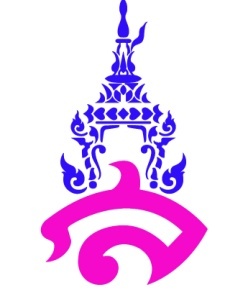                 แผนการจัดการเรียนรู้   พลศึกษา ๓ ( กรีฑา )  พ๒๒๑๐๓                          ชั้นมัธยมศึกษาปีที่ ๒        อาจารย์ระยอง ก้านดอกไม้          กลุ่มสาระการเรียนรู้สุขศึกษาและพลศึกษา      โรงเรียนสาธิตมหาวิทยาลัยราชภัฏสวนสุนันทาผลการเรียนรู้ที่คาดหวังเนื้อหาสาระกิจกรรมการเรียนรู้สื่อการเรียนรู้แหล่งการเรียนรู้การวัดและประเมินผลผู้เรียนเข้าใจในกฎระเบียบการปฏิบัติตนในการเรียนวิชากรีฑา การจัดการเรียนการสอน การวัดผลและประเมินผล- การให้คะแนน- การเข้าเรียน- การแต่งกายเช็คการเข้าเรียนการแต่งกาย และสุขภาพอนามัย-หนังสือ-รูปภาพ- สังเกตความตั้งใจ - ตรวจเครื่องแต่งกาย- สอบถามซักถามผลการเรียนรู้ที่คาดหวังเนื้อหาสาระกิจกรรมการเรียนรู้สื่อการเรียนรู้แหล่งการเรียนรู้การวัดและประเมินผลสามารถปฏิบัติและวิเคราะห์ผลการทดสอบทางด้านร่างกายได้ทดสอบสมรรถภาพทางกายโดยใช้แบบทดสอบสมรรถภาพทางกายมาตรฐานของคณะกรรมการนานาชาติรายการที่ทดสอบคือ ดึงข้อสำหรับชายงอแขนห้อยตัวสำหรับหญิง  กล้ามเนื้อหน้าท้อง และกล้ามเนื้อขาคาบ ๑- เช็คจำนวนนักเรียน- อบอุ่นร่างกาย- ครูอธิบายขั้นตอนการทดสอบกล้ามเนื้อแขนพร้อมสาธิต- นักเรียนลองทดสอบ- ทำการทดสอบจริง - ครูสรุปและแจ้งผลการเปรียบเทียบกับเกณฑ์มาตรฐานคาบ ๒- เช็คจำนวนนักเรียน- อบอุ่นร่างกาย- ครูอธิบายขั้นตอนการทดสอบกล้ามเนื้อหน้าท้องพร้อมสาธิต- นักเรียนลองทดสอบ- ทำการทดสอบจริง - ครูสรุปและแจ้งผลการเปรียบเทียบกับเกณฑ์มาตรฐาน- นาฬิกาจับเวลา- เก้าอี้ - นกหวีด- เบาะยืดหยุ่น- บันทึกการทดสอบ- เปรียบเทียบครั้งที่ได้หรือเวลาที่ได้กับเกณฑ์มาตรฐานผลการเรียนรู้ที่คาดหวังเนื้อหาสาระกิจกรรมการเรียนรู้สื่อการเรียนรู้แหล่งการเรียนรู้การวัดและประเมินผลคาบ ๓- เช็คจำนวนนักเรียน- อบอุ่นร่างกาย- ครูอธิบายขั้นตอนการทดสอบกล้ามเนื้อขาพร้อมสาธิต- นักเรียนลองทดสอบ- ทำการทดสอบจริง - ครูสรุปและแจ้งผลการเปรียบเทียบกับเกณฑ์มาตรฐานผลการเรียนรู้ที่คาดหวังเนื้อหาสาระกิจกรรมการเรียนรู้สื่อการเรียนรู้แหล่งการเรียนรู้การวัดและประเมินผลนักเรียนมีความรู้และสามารถในการใช้กีฬากรีฑามาออกกำลังกายได้ประวัติความเป็นมาของกีฬากรีฑา- ตรวจเช็คจำนวนนักเรียน การแต่งกาย และสุขภาพ- ครูแนะนำเรื่องของการค้นคว้า- ครูสรุปบทเรียน  แนะนำการทำรายงานเพื่อนำเสนอในคาบเรียน-หนังสือกีฬากรีฑา- คอมพิวเตอร์- สังเกตจากการอธิบายในชั้นเรียน- สังเกตจากการค้นคว้าในคาบเรียน- ตรวจจากงานที่มอบหมายผลการเรียนรู้ที่คาดหวังเนื้อหาสาระกิจกรรมการเรียนรู้สื่อการเรียนรู้แหล่งการเรียนรู้การวัดและประเมินผลสามารถเคลื่อนไหวร่างกายอย่างสร้างสรรค์ ในการเข้าร่วมกิจกรรมกีฬากรีฑา หรือการทำงานต่างๆการบริหารร่างกายในท่าต่างๆที่เหมาะสมกับกรีฑา- เช็คจำนวนนักเรียน การแต่งกาย สุขภาพ- อธิบายความสำคัญของการบริหารร่างกาย ก่อนและหลังการเล่นกีฬา- แต่ละกลุ่มเตรียมนำท่าการบริหรร่างกาย- นกหวีด- กรวยสูงและเตี้ย- สังเกตการฝึกปฏิบัติหลังการอธิบายและสาธิต- สังเกตจากการเล่นในคาบเรียน- สังเกตการเป็นผู้นำและผู้ตามความพร้อมความสามัคคีภายในกลุ่มผลการเรียนรู้ที่คาดหวังเนื้อหาสาระกิจกรรมการเรียนรู้สื่อการเรียนรู้แหล่งการเรียนรู้การวัดและประเมินผลผู้เรียนสามารถเข้าที่ออกตัววิ่ง และเข้าเส้นชัยในท่าทางต่างๆได้อย่างถูกต้อง-อธิบายขั้นตอนการเข้าที่ ๓ แบบได้อย่างถูกต้อง-อธิบายการเข้าเส้นชัยได้-ทำการวิ่งระยะสั้น กลาง ไกล-เข้าที่ออกตัววิ่งในการวิ่งผลัดได้คาบ ๑-๓- เช็คจำนวนนักเรียน- อบอุ่นร่างกาย- สาธิตและปฏิบัติ- ทำการทดสอบระยะสั้นจับเวลา- ทำการทดสอบวิ่งระยะ ระยะกลางจับเวลาคาบ ๔-๗- เช็คจำนวนนักเรียน- อบอุ่นร่างกาย- สาธิตและปฏิบัติ- ทำการทดสอบวิ่งระยะไกลจับเวลา- นกหวีด- ลูกวอลเลย์บอล- กรวย- สังเกตการฝึกซ้อม- บันทึกผลการทดสอบผลการเรียนรู้ที่คาดหวังเนื้อหาสาระกิจกรรมการเรียนรู้สื่อการเรียนรู้แหล่งการเรียนรู้การวัดและประเมินผลนักเรียนสามารถเข้าร่วมการแข่งขันและเป็นกรมการผู้ตัดสินได้- ซักซ้อมตามกลุ่มเพื่อวางตำแหน่งการเล่น - นัดหมายผู้เรียนเพื่อทำความเข้าใจในการสอบ- ทำการทดสอบจริงโดยแข่งขันแบบพบกันหมด- เช็คจำนวนนักเรียน- อบอุ่นร่างกาย- ซ้อมแต่ละกลุ่ม- เริ่มทำการทดสอบตามโปรแกรมการแข่งขัน- ครูสรุปผลการแข่งขัน- นกหวีด- นาฬิกาจับเวลา- กรวย- สังเกตการเล่นเป็นทีมของผู้เรียน- ทำการบันทึกการทดสอบ